HOMILIEIn de woestijn1Kon.19,4-8 en Joh. 6,41-5112 augustus 2018Pol Hendrix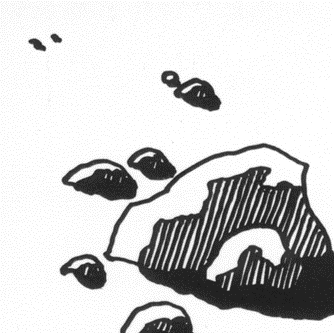 Dit is de tweede van vier opeenvolgende zondagen dat we uit de broodrede van Jezus in het Johannesevangelie lezen.  Ze doen ons wat aan.  Moeilijke tekst is dat!  Dat oosterse denken van Johannes maakt het zo moeilijk om volgen.  Wij, westerlingen, wij denken rechtlijnig, logisch.  Maar oosterlingen denken in spiraalvorm: zij benaderen het onderwerp van alle kanten en mits vele herhalingen komen zij langzaam tot de kern van de zaak.  En om het ons helemaal moeilijk te maken, werd deze lange redevoering in vier stukken geknipt zodat ge helemaal niet meer kunt volgen.  Daarom ga ik geen moeite doen om dit stukje tekst volledig te ontleden, maar wil ik uw aandacht vestigen op een beeld dat zowel in het evangelie als in de eerste lezing werd gebruikt (en bij dit weer nog toepasselijk is ook): de woestijn.  De woestijn is in de joods-christelijke traditie een zeer betekenisvolle plaats.  Heel wat bijbelverhalen spelen zich af in een woestijndecor.  Laten we eens kijken welke rol de woestijn speelt in deze twee teksten ... Om bij het evangelie te beginnen, daar komt de woestijn ter sprake door Jezus, die een argument dat de Joden hadden aangevoerd, tegen hen gebruikt.  Hij heeft het over de eerste lezing van vorige zondag, toen de joden morden in de woestijn tegen Mozes omdat ze omkwamen van de honger.  Toen heeft God hen manna te eten gegeven.  Niettemin zijn ze gestorven, voegt hij er laconiek aan toe. Waarmee hij eigenlijk zegt: ge hebt er niets van begrepen.  Ge staart u blind op de buitenkant.  Ge zijt nog altijd bezig met rondjes te draaien in de woestijn, in de leegte.  Het brood dat hier en nu uit de hemel neerdaalt en levensgroot voor uw neus staat, ge ziet het niet eens.  Ge wilt het niet zien!  ‘Is dit niet Jezus, de zoon van Jozef, en kennen wij zijn vader en moeder niet?  Hoe kan hij dan zeggen: ik ben uit de hemel neergedaald?’.  Doe uw ogen open en geloof!  Ik ben het brood om van te leven!  Wie gelooft heeft eeuwig leven!  Eeuwig leven.  Tussen haakjes: als Johannes hier van eeuwig leven spreekt of wanneer wij hier in onze gebeden over eeuwig leven spreken, dan gaat het niet over het hiernamaals, het leven na de dood, maar dan gaat het om de kwaliteit van het leven nu, het volle leven, het leven in overvloed.  En dat leven is voor iedereen bedoeld.  Niemand moet de woestijn ingejaagd worden om te sterven. En daar zien we dan Elia verschijnen, na een dag in de woestijn zijgt hij levensmoe neer onder een bremstruik.  En wat deed de grote profeet Elia in de woestijn?  Hij was gevlucht ... voor een vrouw – ach ja – en die vrouw heette Jezebel, koningin Jezebel.  Want hij had tegen haar winkel gesproken.  Zij had namelijk een grote miljoenen VTM-campagne opgezet ter bevordering van de cultus van de vruchtbaarheidsgod Baäl.  En hij had het aangedurfd om daar tegenin te gaan en zelfs wetenschappelijk te bewijzen dat die Baäl puur boerenbedrog was en alleen JHWH de enige levende God was.  En de grote meerderheid van het volk geloofde hem en dat kon de queen natuurlijk niet verkroppen.  En daar staat ge dan als profeet, vogelvrijverklaard, met een goede theologie, maar ge moogt ze van overheidswege niet verkondigen.  Goed dat er dan een woestijn naast de deur is om u even in terug te trekken en te bezinnen.  Maar na één dag in die verzengende hitte gaf de grote profeet Elia het al op.  Hij wilde sterven.  Hij legde zich onder een bremstruik – die gelukkig niet in brand stond – en wilde slapen zonder nog wakker te worden.  De grote Elia.  Wie had dat van hem gedacht.  De man die de geschiedenis zal ingaan als de profeet onder de profeten.  De man die niet gewoon gestorven is maar ten hemel gevaren in een vurige wagen.  De man van wie men verwachtte dat hij zou terugkeren om de komst van de Messias aan te kondigen.  Sommigen dachten dat Jezus de teruggekeerde Elia was.  De man die samen met Mozes naast Jezus verscheen toen die op de berg zo wit uitsloeg.  De man van wie zovele krachtige woorden en tekens gekend zijn, alleen door Jezus zelf overtroffen.  Die man geeft het op.  Dat betekent woestijn voor hem. Maar in de bijbel betekent woestijn niet opgeven en sterven.  De woestijn is altijd een plek van crisis, van herbronning, van nieuwe levensoriëntatie (denk aan de roeping van Mozes), van doorgang naar een nieuwe toekomst (denk aan het beloofde land), een plek waar God zelf de goede richting wijst.  In de woestijn geeft God aan zijn volk voedsel en drank, en vooral zijn bevrijdend woord: “de mens leeft immers niet van brood alleen, maar van alles wat komt uit de mond van God”, zo zegt de bijbel meer dan eens.  En dat mag Elia ook ervaren: God geeft hem nieuwe kracht zodat hij veertig dagen en nachten lang doorstapt tot bij de berg van Mozes, waar hij Gods bevrijdend woord zal horen. Dus, we kunnen de woestijn zien als een situatie van uitzichtloosheid zoals zovelen de huidige tijd beleven, met honger en oorlogen, klimaatverandering en stromen vluchtelingen, verlies van waarden en moraal, en in die woestijn beginnen te morren.  Of, we kunnen de woestijn zien als een toestand van het hart, een keuze voor stilte en herbronning, opdat dan misschien in ons zichtbaar wordt voor anderen wat geloven, wat eeuwig leven hebben eigenlijk betekent.  En mag dat niet alleen een individuele keuze zijn, maar ook iets waarvoor wij samen kiezen, zodanig dat we een positief antwoord kunnen geven op de vraag: wat heeft deze buurt eraan dat wij hier kerk zijn? Ik wil eindigen met een verhaaltje over drie woestijnvaders.  Die hadden de gewoonte om elk jaar naar de heilige Antonius te trekken. Twee van hen stelden hem dan vragen over hun gedachten en over hun zielenheil, maar de derde zweeg altijd en vroeg nooit iets.  Na vele jaren nu sprak abt Antonius tot hem: ‘Zie, zoveel jaren al komt u hier en nooit stelt u een vraag’.  Maar hij gaf hem ten antwoord: ‘Voor mij is het voldoende enkel naar u te kijken, vader’.  Ik denk dat dit een goed einde is voor deze homilie.  Wanneer de mensen ooit zullen zien en voelen dat het volstaat enkel naar ons te kijken om te worden geholpen, dan zullen alle woorden – zoals die in deze preek – niet meer nodig zijn. 